Пояснительная записка к учебному плану МОУ Бакунинской оош на 2019 - 2020 учебный годНормативные основания для составления учебногопланаУчебный план МОУ Бакунинской оош является одним из ее основных нормативных документов, определяет количество часов на изучение учебных дисциплин, устанавливает нагрузку обучающихся.При составлении учебного плана школы в качестве основных нормативных документов использованы:Федеральный  закон  «Об  образовании  в  Российской  Федерации»  (принятГосударственной Думой 21 декабря 2012 г.; одобрен Советом Федерации 26 декабря 2012 г.; вступил в силу с 1 сентября 2013г.);Приказ Министерства образования и науки Российской Федерации от 30 августа 2013 г. № 1015 «Об утверждении порядка организации и осуществления образовательной деятельности по основным общеобразовательным программам -образовательным программам начального общего, основного общего, среднего общегообразования»;Федеральный базисный учебный план и примерные учебные планы для образовательных учреждений Российской Федерации, реализующих программы общего образования (одобрен решением коллегии Минобразования России и Президиума Российской академии образования от 23 декабря 2003 г. № 21/12; утвержден приказом Минобразования России «Об утверждении федерального базисного учебного плана для начального общего, основного общего и среднего (полного) общего образования» от 9 марта2004 г. № 1312; в ред. Приказов Минобрнауки РФ от 20.08.2008 № 241, от 30.08.2010 № 889, от 03.06.2011 № 1994, от 01.02.2012 №74);Федеральный  компонент  государственных  образовательных  стандартовначального общего, основного общего и среднего (полного) общего образования (приказ Министерства образования РФ от 05.03.04 №1089; с изменениями на 23 июня 2015 года);Примерная основная образовательная программа образовательного учреждения на уровне начального и основного общего образования.«Санитарно-эпидемиологические требования к условиям и организации обучения в общеобразовательных учреждениях» – СанПиН 2.4.2. 2821-10 (утвержденыПостановлением Главного государственного санитарного врача Российской Федерации от 29.12.2010 г. №189);Перечень учебных изданий, рекомендованных и допущенных Министерством образования РФ (приказ Министерства образования и науки Российской Федерации от 18 июля 2016 г. № 870 “Об утверждении Порядка формирования федерального перечня учебников, рекомендуемых к использованию при реализации имеющих государственную аккредитацию образовательных программ начального общего, основногообщего, среднего общего образования” с изменениями, внесенными приказом Министерства образования и науки Российской Федерации от 29 мая 2017 г. № 471Устав МОУ Бакунинской оош;Основная образовательная программа начального общего образования Основная образовательная программа основного общего образования Учебный план МОУ Бакунинской оош заключается в том, что он:Предлагает вариант соединения федеральной и региональной политики в области образования и специфики социального заказа конкретного контингента учащихся и их родителей как потребителей образовательных услуг;Определяет базовый уровень освоения образовательных программ в соответствии с обязательным минимумом содержания образования;Предоставляет педагогам школы право выбора конкретных учебных программ и методик при условии соблюдения принципа преемственности по уровням, обеспечивая право ребенка и его родителей на получение доступного и качественного образования;Соблюдает выполнение ФГОС на уровне начального общего, основного общего  образования.2. Программно – целевые основания составления учебного плана Ключевым ориентиром школы является воспитание из каждого обучающегося активного субъекта собственной жизни, т.е. человека, способного самостоятельно ставить перед собой те или иные задачи, находить оптимальные средства и способы их решения и нести ответственность.В целом, учебный план создает возможности для реализации основных тенденций модернизации общего образования:образования; увеличение роли дисциплин, обеспечивающих успешную социализацию учащихся. Формирование антикоррупционного мировоззрения обучающихся в рамках основного общего образования; Деятельностный характер образования, направленность содержания образования и форм его организации на формирование общеучебных умений и навыков.Дифференциация	образования	обеспечивает	специализацию	образовательной деятельности с учетом разнообразия индивидуальных особенностей и потребностей обучающихся согласно определению целей и запросов потребителей образовательной организации.Росту личностной ориентации образования способствует реализация курсов, введенных в структуру учебного плана. Назначение курса в 9  классе курсы по выбору обучающихся  выполняют следующие функции:	развивают	содержание	базового	курса,	изучение	которого осуществляется на минимальном образовательном уровне;	удовлетворяют	познавательные	интересы	в	различных	областяхдеятельности человека.Усиление социально – гуманитарной направленности содержания образованияспособствует утверждению ценностей гражданского общества и правового демократического государства, становлению личности ученика.Гуманитаризация образования в школе как система мер, направленных на приоритетное развитие общекультурных компонентов в содержании образования, обеспечивается созданием единой концепции филологического, психологического, художественно – эстетического образования и образования в области общественных наук: На уровне начального общего образования (4 класс) в курс «Окружающий мир» включен модуль по истории России, содержание которого является пропедевтическим в линии историческогообразования.   Далее историческое образование, осуществляется по линейной схеме; «Обществознание (включая экономику и право)» представлено одноименным курсом с 6 по 9 класс. Линия филологического образования углубляется в русском языке и литературе, начиная с 5-го класса; Изучение английского языка вводится в учебный план со 2 класса. В концепции языкового образования усилена ориентация на речевое развитие и формирование коммуникативной компетентности обучающихся. С целью формирования у обучающихся мотивации к осознанному нравственному поведению, основанному на знании культурных и религиозных традиций многонационального народа России и уважения к ним, в 4-ом классе вводится учебный курс «Основы религиозных культур и светской этики»,  в 5 классе реализуется предметная область «Основы духовно-нравственной культуры народов России».Содержание учебной работы, направленной на формирование антикоррупционного мировоззрения обучающихся в рамках основного общего  образования осуществляется в рамках реализации программ учебных предметов: история, обществознание и др.Деятельностный характер образования способствует формированию обобщенных способов учебной, познавательной, коммуникативной, практической, творческой деятельности, получению учащимися опыта этой деятельности и предполагает изменения в содержании и формах организации самой образовательной деятельности.Характеристика структуры учебногоплана Особенности построения учебного плана начального общего образованияУчебная	деятельность	классов	на	уровне	начального	общего	образования строится в режиме пятидневной рабочей недели с максимальной нагрузкой для детей 1 классов 21 час с продолжительностью уроков в 1-ом полугодии по 35минут, во 2-ом полугодии – 40 минут; 2-4-х классов - 23 часа с продолжительностью уроков по 45 минут в первую смену.   Предусмотрена организация ежедневной динамической паузы в середине учебного дня. В 2019 – 2020 учебном году 1 класса нет.Особенностью начального общего образования является то, что дети приходят в школу с разным уровнем готовности к обучению, неодинаковым социальным опытом, отличиями в психофизиологическом развитии. Начальное общее образование призвано помочь реализовать способности каждого и создать условия для индивидуального развития ребенка.Учебный план обеспечивает преподавание и изучение государственного языка Российской Федерации, возможность преподавания родного языка из числа языков народов Российской Федерации, а также устанавливает количество занятий, отводимых на их изучение, по классам (годам) обучения.Обязательные предметные области и основные задачи реализации содержания предметных областей приведены в таблице:Количество учебных занятий за 4 учебных года составляет 3040 часов. Обучение ведется по программам Образовательной системы УМК «Школа России».Обязательная часть учебного плана реализуется через систему обязательных занятий. Включение иностранного языка, а именно английского, в учебный план НОО в качестве обязательного для изучения предмета проведено в соответствии с концепцией языкового образования школы. Учебный предмет «Окружающий мир» изучается с 1 по 4 класс, является интегрированным. В его содержание дополнительно введены развивающие мод истории России, разделы социально-гуманитарной направленности, а также элементы основ безопасности жизнедеятельности. Основной целью изучения информатики в начальной школе является формирование у обучающихся первоначальных представлений о компьютерной грамотности. В 4 классе в предмет «Технология» включен модуль курса информатики..Важнейшей целью - ориентиром изучения информатики в школе является воспитание и развитие качеств личности, отвечающих требованиям информационного общества, в частности приобретение учащимися информационной и коммуникационной компетентности. Содержание курса информатики на уровне НОО имеет пропедевтическийхарактер.Учебный предмет «Основы религиозных культур и светской этики»  представлен 4 модулями: «Основы светской этики», «Основы мировых религиозных культур», «Основы православной культуры», «Основы исламской культуры». Изучение какого либо модуля определяется запросами обучающихся и их родителей.Особенности построения учебного плана основного общего образования.Учебная деятельность 6-9 классов в 2019-2020 учебном году строится в режиме шести дневной рабочей недели с максимальной нагрузкой для детей:  6 класса – 33 часа, 9  класса – 36 часов с продолжительностью уроков по 45 минут в первую смену (начало уроков - 8.00).Учебный план для 5-9 классов составлен с целью реализации Федерального государственного образовательного стандарта (ФГОС).Учебный план состоит из двух частей – обязательной части и части, формируемой участниками образовательных отношений. Учебный план позволяет реализовать основное содержание учебных предметов при получении основного общего образования в полном объеме.Учебный план обеспечивает преподавание и изучение государственного языка Российской Федерации, возможность преподавания родного языка из числа языков народов Российской Федерации, а также устанавливают количество занятий, отводимых на их изучение, по классам (годам) обучения.учебный план входят следующие обязательные предметные области и учебные предметы:  русский язык и литература (русский язык, литература);  родной язык и родная литература (родной язык, родная литература); иностранные языки (иностранный язык, второй иностранный язык; общественно-научныепредметы (история России, всеобщая история, обществознание, география);               математика и информатика (математика, алгебра, геометрия, информатика);                основы духовно-нравственной культуры народов России;                естественнонаучные предметы (физика, биология, химия);               искусство (изобразительное искусство, музыка);                 технология (технология);              физическая культура и основы безопасности жизнедеятельности (физическая культура                  основы безопасности жизнедеятельности).Предметная область «Математика и информатика» включает такие предметы как математика (5-6 класс), алгебра, геометрия, информатика (7-9 класс). Данная область обеспечивает осознание значения математики и информатики в повседневной жизни человека, понимание роли информационных процессов в современном мире, формирование представлений о математике как части общечеловеческой культуры.Предметные  области  «Русский  язык  и  литература»  (русский  язык,  литература),«Иностранный язык» обеспечивают доступ к литературному наследию и сокровищам отечественной мировой культуры и достижениям цивилизации, формирование основы для понимания особенностей разных культур и воспитания уважения к ним, базовых умений, обеспечивающих возможность дальнейшего изучения языков.Предметная область «Родной язык и родная литература» представлена предметами:родной язык (русский) и родная литература (на русском языке).Предметная область «Общественно-научные предметы» (история России, всеобщая история, обществознание, география) обеспечивает формирование мировоззренческой, ценностно-смысловой сферы обучающихся, личностных основ российской гражданской идентичности, социальной ответственности, правового самосознания, поликультурности, толерантности, приверженности ценностям, закрепленным в Конституции Российской Федерации, приобретения теоретических знаний и опыта их применения для адекватной ориентации в окружающеммире.Предметная область «Основы духовно-нравственной культуры народов России» позволяет формировать способности к духовному развитию, толерантности, представлений об исторической роли традиционных религий и гражданского общества в становлении российской государственности.Изучение предметной области «Естественнонаучные предметы» (физика, биология, химия) способствует формирование целостной научной картины мира, развитию основучебно-исследовательской и проектной деятельности, использованию таких естественнонаучных методов и приемов, как наблюдение, постановка проблемы, выдвижение гипотезы, эксперимент, моделирование воспитанию бережного и ответственного отношения к окружающейсреде.Изучение предметной области «Искусство» (изобразительное искусство, музыка) развивает эстетический вкус, художественное мышление обучающихся, индивидуальные творческие способности, формирует интерес и уважительное отношение к культурному наследию народов России, сокровищам мировой цивилизации, их сохранению и преумножению.Предметная область «Технология» обеспечивает развитие творческой деятельности обучающихся в процессе решения прикладных учебных задач, использовании знаний,полученных при изучении других учебных предметов, демонстрировать экологическое мышление в разных сферах деятельности.Изучение предметной области «Физическая культура и основы безопасности жизнедеятельности» позволяет обеспечить физическое, эмоциональное, интеллектуальное и социальное развитие личности обучающихся с учетом исторической, общекультурной и ценностной составляющей предметной области, формирование и развитие установок здорового и безопасного образа жизни, овладение основами современной культуры безопасности жизнедеятельности.Учебный план предусматривает введение учебных предметов, обеспечивающих образовательные потребности и интересы обучающихся.На уровне основного общего образования в 6 классе на 1 час  введён учебный предмет второй иностранный язык (немецкий язык), в 9 классе на 1 час второй иностранный язык (английский). Освоение предмета направлено на достижение обучающимися допорогового уровня иноязычной коммуникативной коммуникации.В часть, формируемую участниками образовательных отношений, введены:в 6 класс – 1 час «География», 1 час предмета «Биология»,  предполагающий дальнейшее изучение в 7-9 классах;в 9-х классе – 1 час «Алгебра», который служит дополнением учебного предмета «Алгебра» и заключается в том, чтобы сделать курс современным, интересным, учитывающим склонности и способности каждого ученика,  а также увеличения количества часов для решения практических задачв 6 классе - «ОБЖ» курс носит пропедевтический характер и готовит обучающихся к изучению предмета в 8-9классах, включает в себя практические занятия..Формирование антикоррупционного мировоззрения обучающихся осуществляется в рамках реализации учебных предметов через изучение разделов:по истории - Древнерусское государство. Складывание предпосылок образованияРоссийского Государства. Завершение образования Российского Государства. Историческое развитие Российской империи в XVI - XVIII в.в. Россия в XIX в.. Советский период.по обществознанию – Человек. Человек в системе общественных отношений. Политика и право. Общество. Человек. Человек в системе общественных отношений.Особенности  программно  –  методического  обеспечения  образовательногопроцесса На всех уровнях обучения в школе реализуются рабочие программы, составленные в соответствии с ФГОС (1- 9 классы). При реализации программ используются учебники, допущенные приказом Министерства образования и науки Российской Федерации от 18 июля 2016 г. № 870 “Об утверждении Порядка формирования федерального перечня учебников, рекомендуемых к использованию при реализации имеющих государственную аккредитацию образовательных программ начального общего, основного общего, среднего общего образования” с изменениями, внесенными приказом Министерства образования и науки Российской Федерации от 29 мая 2017 г. № 471Реализация национально-регионального компонентаОпределение форм НРК (так же, как и компонента образовательного учреждения) отнесено к компетенции образовательного учреждения, что позволяет образовательному учреждению самостоятельно устанавливать количество и соотношение часов на освоение предметов НРК и школьного компонента в рамках предельно допустимой аудиторной нагрузки обучающегося. НРК реализуется в 8 классе в предмете «Технология»             6. Промежуточная аттестация обучающихсяОсвоение учебного плана сопровождается текущим контролем успеваемости и промежуточной аттестацией обучающихся. Порядок текущего контроля успеваемости и промежуточной аттестации обучающихся на основании ч.1 ст.58 Федерального закона от 29.12.2012 г. № 273-ФЗ «Об образовании в Российской Федерации» регламентируется Положением о формах, периодичности и порядке текущего контроля успеваемости ипромежуточной аттестации обучающихся. Сроки промежуточной аттестации устанавливаются Календарным учебным графиком на текущий учебный год.Промежуточная аттестация – это установление уровня достижения результатов освоения учебных предметов, курсов, дисциплин (модулей), предусмотренных образовательной программой.Промежуточная аттестация во 2-9 классах осуществляется  по всем предметам, курсам, модулям учебного плана по итогам четверти. Промежуточная аттестация обучающихся по итогам года определяется как среднее арифметическое четвертных  отметок по правилам математического округления.Освоение в школе основных общеобразовательных программ основного общего  образования завершается обязательной государственной итоговой аттестацией обучающихся. К государственной итоговой аттестации в 9  классе  допускаются обучающиеся, успешно прошедшие промежуточную аттестацию, включая «зачет» за итоговое собеседование в 9 классе.      Порядок проведения итогового собеседования, как условия допуска к государственной итоговой аттестации для обучающихся  9 класса, определяется федеральным органом исполнительной власти, осуществляющим функции по выработке государственной политики и нормативно-правовому регулированию в сфере образования.истории России, разделы социально-гуманитарной направленности, а также элементы основ безопасности жизнедеятельности. Основной целью изучения информатики в начальной школе является формирование у обучающихся первоначальных представлений о компьютерной грамотности. В 4 классе в предмет «Технология» включен модуль курса информатики..Важнейшей целью - ориентиром изучения информатики в школе является воспитание и развитие качеств личности, отвечающих требованиям информационного общества, в частности приобретение учащимися информационной и коммуникационной компетентности. Содержание курса информатики на уровне НОО имеет пропедевтическийхарактер.Учебный предмет «Основы религиозных культур и светской этики»  представлен 4 модулями: «Основы светской этики», «Основы мировых религиозных культур», «Основы православной культуры», «Основы исламской культуры». Изучение какого либо модуля определяется запросами обучающихся и их родителей.Особенности построения учебного плана основного общего образования.Учебная деятельность 6-9 классов в 2019-2020 учебном году строится в режиме шести дневной рабочей недели с максимальной нагрузкой для детей:  6 класса – 33 часа, 9  класса – 36 часов с продолжительностью уроков по 45 минут в первую смену (начало уроков - 8.00).Учебный план для 5-9 классов составлен с целью реализации Федерального государственного образовательного стандарта (ФГОС).Учебный план состоит из двух частей – обязательной части и части, формируемой участниками образовательных отношений. Учебный план позволяет реализовать основное содержание учебных предметов при получении основного общего образования в полном объеме.Учебный план обеспечивает преподавание и изучение государственного языка Российской Федерации, возможность преподавания родного языка из числа языков народов Российской Федерации, а также устанавливают количество занятий, отводимых на их изучение, по классам (годам)обучения.учебный план входят следующие обязательные предметные области и учебные предметы:  русский язык и литература (русский язык, литература);  родной язык и родная литература (родной язык, родная литература); иностранные языки (иностранный язык, второй иностранный язык; общественно-научныепредметы (история России, всеобщая история, обществознание, география);               математика и информатика (математика, алгебра, геометрия, информатика);                основы духовно-нравственной культуры народов России;                естественнонаучные предметы (физика, биология, химия);               искусство (изобразительное искусство, музыка);                 технология (технология);              физическая культура и основы безопасности жизнедеятельности (физическая культура                  основы безопасности жизнедеятельности).Предметная область «Математика и информатика» включает такие предметы как математика (5-6 класс), алгебра, геометрия, информатика (7-9 класс). Данная область обеспечивает осознание значения математики и информатики в повседневной жизни человека, понимание роли информационных процессов в современном мире, формирование представлений о математике как части общечеловеческой культуры.Предметные  области  «Русский  язык  и  литература»  (русский  язык,  литература),«Иностранный язык» обеспечивают доступ к литературному наследию и сокровищам отечественной мировой культуры и достижениям цивилизации, формирование основы для понимания особенностей разных культур и воспитания уважения к ним, базовых умений, обеспечивающих возможность дальнейшего изучения языков.Предметная область «Родной язык и родная литература» представлена предметами:родной язык (русский) и родная литература (на русском языке).Предметная область «Общественно-научные предметы» (история России, всеобщая история, обществознание, география) обеспечивает формирование мировоззренческой, ценностно-смысловой сферы обучающихся, личностных основ российской гражданской идентичности, социальной ответственности, правового самосознания, поликультурности, толерантности, приверженности ценностям, закрепленным в Конституции Российской Федерации, приобретения теоретических знаний и опыта их применения для адекватной ориентации в окружающеммире.Предметная область «Основы духовно-нравственной культуры народов России» позволяет формировать способности к духовному развитию, толерантности, представлений об исторической роли традиционных религий и гражданского общества в становлении российской государственности.Изучение предметной области «Естественнонаучные предметы» (физика, биология, химия) способствует формирование целостной научной картины мира, развитию основучебно-исследовательской и проектной деятельности, использованию таких естественнонаучных методов и приемов, как наблюдение, постановка проблемы, выдвижение гипотезы, эксперимент, моделирование воспитанию бережного и ответственного отношения к окружающейсреде.Изучение предметной области «Искусство» (изобразительное искусство, музыка) развивает эстетический вкус, художественное мышление обучающихся, индивидуальные творческие способности, формирует интерес и уважительное отношение к культурному наследию народов России, сокровищам мировой цивилизации, их сохранению и преумножению.Предметная область «Технология» обеспечивает развитие творческой деятельности обучающихся в процессе решения прикладных учебных задач, использовании знаний,полученных при изучении других учебных предметов, демонстрировать экологическое мышление в разных сферах деятельности.Изучение предметной области «Физическая культура и основы безопасности жизнедеятельности» позволяет обеспечить физическое, эмоциональное, интеллектуальное и социальное развитие личности обучающихся с учетом исторической, общекультурной и ценностной составляющей предметной области, формирование и развитие установок здорового и безопасного образа жизни, овладение основами современной культуры безопасности жизнедеятельности.Учебный план предусматривает введение учебных предметов, обеспечивающих образовательные потребности и интересы обучающихся.На уровне основного общего образования в 6 классе на 1 час  введён учебный предмет второй иностранный язык (немецкий язык), в 9 классе на 1 час второй иностранный язык (английский). Освоение предмета направлено на достижение обучающимися допорогового уровня иноязычной коммуникативной коммуникации.В часть, формируемую участниками образовательных отношений, введены:в 6 класс – 1 час «География», 1 час предмета «Биология»,  предполагающий дальнейшее изучение в 7-9 классах;в 9-х классе – 1 час «Алгебра», который служит дополнением учебного предмета «Алгебра» и заключается в том, чтобы сделать курс современным, интересным, учитывающим склонности и способности каждого ученика,  а также увеличения количества часов для решения практических задачв 6 классе - «ОБЖ» курс носит пропедевтический характер и готовит обучающихся к изучению предмета в 8-9классах, включает в себя практические занятия..Формирование антикоррупционного мировоззрения обучающихся осуществляется в рамках реализации учебных предметов через изучение разделов:по истории - Древнерусское государство. Складывание предпосылок образованияРоссийского Государства. Завершение образования РоссийскогоГосударства. Историческое развитие Российской империи в XVI - XVIII в.в. Россия в XIX в.. Советскийпериод.по обществознанию – Человек. Человек в системе общественныхотношений. Политика и право. Общество. Человек. Человек в системе общественных отношений.Особенности  программно  –  методического  обеспечения  образовательногопроцесса На всех уровнях обучения в школе реализуются рабочие программы, составленные в соответствии с ФГОС (1- 9 классы). При реализации программ используются учебники, допущенные приказом Министерства образования и науки Российской Федерации от 18 июля 2016 г. № 870 “Об утверждении Порядка формирования федерального перечня учебников, рекомендуемых к использованию при реализации имеющих государственную аккредитацию образовательных программ начального общего, основного общего, среднего общего образования” с изменениями, внесенными приказом Министерства образования и науки Российской Федерации от 29 мая 2017 г. № 471Реализация национально-регионального компонентаОпределение форм НРК (так же, как и компонента образовательного учреждения) отнесено к компетенции образовательного учреждения, что позволяет образовательному учреждению самостоятельно устанавливать количество и соотношение часов на освоение предметов НРК и школьного компонента в рамках предельно допустимой аудиторной нагрузки обучающегося. НРК реализуется в 8 классе в предмете «Технология»             6. Промежуточная аттестация обучающихсяОсвоение учебного плана сопровождается текущим контролем успеваемости и промежуточной аттестацией обучающихся. Порядок текущего контроля успеваемости и промежуточной аттестации обучающихся на основании ч.1 ст.58 Федерального закона от 29.12.2012 г. № 273-ФЗ «Об образовании в Российской Федерации» регламентируется Положением о формах, периодичности и порядке текущего контроля успеваемости ипромежуточной аттестации обучающихся. Сроки промежуточной аттестации устанавливаются Календарным учебным графиком на текущий учебный год.Промежуточная аттестация – это установление уровня достижения результатов освоения учебных предметов, курсов, дисциплин (модулей), предусмотренных образовательной программой.Промежуточная аттестация во 2-9 классах осуществляется  по всем предметам, курсам, модулям учебного плана по итогам четверти. Промежуточная аттестация обучающихся по итогам года определяется как среднее арифметическое четвертных  отметок по правилам математического округления.Освоение в школе основных общеобразовательных программ основного общего  образования завершается обязательной государственной итоговой аттестацией обучающихся. К государственной итоговой аттестации в 9  классе  допускаются обучающиеся, успешно прошедшие промежуточную аттестацию, включая «зачет» за итоговое собеседование в 9 классе.      Порядок проведения итогового собеседования, как условия допуска к государственной итоговой аттестации для обучающихся  9 класса, определяется федеральным органом исполнительной власти, осуществляющим функции по выработке государственной политики и нормативно-правовому регулированию в сфере образованияУчебный план начального общего образования, недельный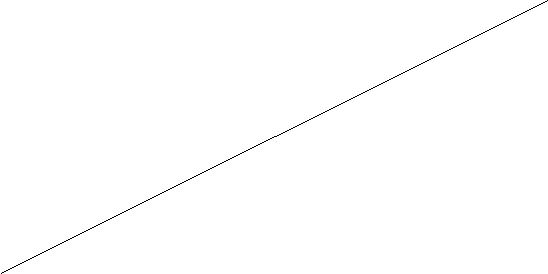 Учебный план начального общего образования, годовой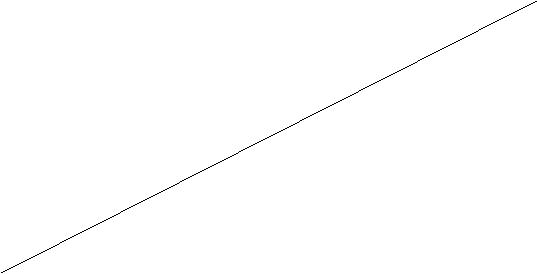 Учебный план основного общего образования, недельный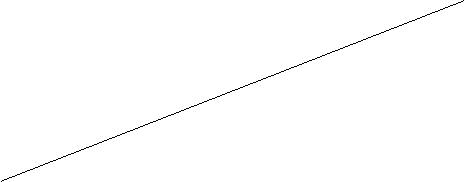 Учебный план основного общего образования, годовой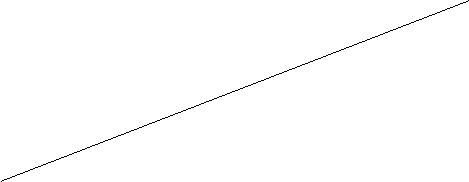 Примерный учебный план на уровне среднего общего образования,недельныйКурсы по выбору (Элективные курсы, Факультатив, практикумы)Информация будет предоставлена в апреле 2019г.*Минимальный обязательный выбор учебных предметов на базовом или углубленном уровне.**Учебный предмет «Россия в мире» может быть выбран вместо «Истории».Учебный план на уровне среднего общего образования по ФК ГОС, недельныйДифференциация образования на всех уровнях обучения.Дифференциация образования на всех уровнях обучения.Дифференциация образования на всех уровнях обучения.Дифференциация образования на всех уровнях обучения.Дифференциация образования на всех уровнях обучения.Дифференциация образования на всех уровнях обучения.Дифференциация образования на всех уровнях обучения.Личностнаяориентациясодержанияобразования;образования;обеспечениевариативностиисвободывыборавобразованииобразованиидлявсехсубъектовобразовательногопроцесса.образовательногопроцесса.образовательногопроцесса.Усиление   социально   –Усиление   социально   –гуманитарнойгуманитарнойнаправленностинаправленностинаправленностисодержанияN п/пПредметные областиПредметные областиОсновные задачи реализации содержанияОсновные задачи реализации содержанияОсновные задачи реализации содержанияОсновные задачи реализации содержанияОсновные задачи реализации содержанияОсновные задачи реализации содержанияОсновные задачи реализации содержанияОсновные задачи реализации содержанияОсновные задачи реализации содержанияОсновные задачи реализации содержанияОсновные задачи реализации содержания1РусскийязыкиФормированиеФормированиепервоначальныхпервоначальныхпервоначальныхпервоначальныхпредставленийпредставленийпредставленийолитературное чтениелитературное чтениелитературное чтениерусском языке как государственном языке Российскойрусском языке как государственном языке Российскойрусском языке как государственном языке Российскойрусском языке как государственном языке Российскойрусском языке как государственном языке Российскойрусском языке как государственном языке Российскойрусском языке как государственном языке Российскойрусском языке как государственном языке Российскойрусском языке как государственном языке Российскойрусском языке как государственном языке Российскойрусском языке как государственном языке Российскойрусском языке как государственном языке РоссийскойФедерации,   как   средстве   общения   людей   разныхФедерации,   как   средстве   общения   людей   разныхФедерации,   как   средстве   общения   людей   разныхФедерации,   как   средстве   общения   людей   разныхФедерации,   как   средстве   общения   людей   разныхФедерации,   как   средстве   общения   людей   разныхФедерации,   как   средстве   общения   людей   разныхФедерации,   как   средстве   общения   людей   разныхФедерации,   как   средстве   общения   людей   разныхФедерации,   как   средстве   общения   людей   разныхФедерации,   как   средстве   общения   людей   разныхФедерации,   как   средстве   общения   людей   разныхнациональностей  в  России  и  за  рубежом.  Развитиенациональностей  в  России  и  за  рубежом.  Развитиенациональностей  в  России  и  за  рубежом.  Развитиенациональностей  в  России  и  за  рубежом.  Развитиенациональностей  в  России  и  за  рубежом.  Развитиенациональностей  в  России  и  за  рубежом.  Развитиенациональностей  в  России  и  за  рубежом.  Развитиенациональностей  в  России  и  за  рубежом.  Развитиенациональностей  в  России  и  за  рубежом.  Развитиенациональностей  в  России  и  за  рубежом.  Развитиенациональностей  в  России  и  за  рубежом.  Развитиенациональностей  в  России  и  за  рубежом.  Развитиедиалогической и монологической устной и письменнойдиалогической и монологической устной и письменнойдиалогической и монологической устной и письменнойдиалогической и монологической устной и письменнойдиалогической и монологической устной и письменнойдиалогической и монологической устной и письменнойдиалогической и монологической устной и письменнойдиалогической и монологической устной и письменнойдиалогической и монологической устной и письменнойдиалогической и монологической устной и письменнойдиалогической и монологической устной и письменнойдиалогической и монологической устной и письменнойречи,   коммуникативных   умений,   нравственных   иречи,   коммуникативных   умений,   нравственных   иречи,   коммуникативных   умений,   нравственных   иречи,   коммуникативных   умений,   нравственных   иречи,   коммуникативных   умений,   нравственных   иречи,   коммуникативных   умений,   нравственных   иречи,   коммуникативных   умений,   нравственных   иречи,   коммуникативных   умений,   нравственных   иречи,   коммуникативных   умений,   нравственных   иречи,   коммуникативных   умений,   нравственных   иречи,   коммуникативных   умений,   нравственных   иречи,   коммуникативных   умений,   нравственных   иэстетических   чувств,   способностей   к   творческойэстетических   чувств,   способностей   к   творческойэстетических   чувств,   способностей   к   творческойэстетических   чувств,   способностей   к   творческойэстетических   чувств,   способностей   к   творческойэстетических   чувств,   способностей   к   творческойэстетических   чувств,   способностей   к   творческойэстетических   чувств,   способностей   к   творческойэстетических   чувств,   способностей   к   творческойэстетических   чувств,   способностей   к   творческойэстетических   чувств,   способностей   к   творческойэстетических   чувств,   способностей   к   творческойдеятельности.деятельности.2РоднойязыкиФормированиеФормированиепервоначальныхпервоначальныхпервоначальныхпервоначальныхпредставленийпредставленийпредставленийолитературное чтениелитературное чтениелитературное чтениеединстве  и  многообразии  языкового  и  культурногоединстве  и  многообразии  языкового  и  культурногоединстве  и  многообразии  языкового  и  культурногоединстве  и  многообразии  языкового  и  культурногоединстве  и  многообразии  языкового  и  культурногоединстве  и  многообразии  языкового  и  культурногоединстве  и  многообразии  языкового  и  культурногоединстве  и  многообразии  языкового  и  культурногоединстве  и  многообразии  языкового  и  культурногоединстве  и  многообразии  языкового  и  культурногоединстве  и  многообразии  языкового  и  культурногоединстве  и  многообразии  языкового  и  культурногона родном языкена родном языкепространства России, о языке как основе национальногопространства России, о языке как основе национальногопространства России, о языке как основе национальногопространства России, о языке как основе национальногопространства России, о языке как основе национальногопространства России, о языке как основе национальногопространства России, о языке как основе национальногопространства России, о языке как основе национальногопространства России, о языке как основе национальногопространства России, о языке как основе национальногопространства России, о языке как основе национальногопространства России, о языке как основе национальногосамосознания.самосознания.РазвитиеРазвитиеРазвитиедиалогическойдиалогическойдиалогическойдиалогическойимонологической устной и письменной речи на родноммонологической устной и письменной речи на родноммонологической устной и письменной речи на родноммонологической устной и письменной речи на родноммонологической устной и письменной речи на родноммонологической устной и письменной речи на родноммонологической устной и письменной речи на родноммонологической устной и письменной речи на родноммонологической устной и письменной речи на родноммонологической устной и письменной речи на родноммонологической устной и письменной речи на родноммонологической устной и письменной речи на родномязыке,   коммуникативных   умений,   нравственных   иязыке,   коммуникативных   умений,   нравственных   иязыке,   коммуникативных   умений,   нравственных   иязыке,   коммуникативных   умений,   нравственных   иязыке,   коммуникативных   умений,   нравственных   иязыке,   коммуникативных   умений,   нравственных   иязыке,   коммуникативных   умений,   нравственных   иязыке,   коммуникативных   умений,   нравственных   иязыке,   коммуникативных   умений,   нравственных   иязыке,   коммуникативных   умений,   нравственных   иязыке,   коммуникативных   умений,   нравственных   иязыке,   коммуникативных   умений,   нравственных   иэстетических   чувств,   способностей   к   творческойэстетических   чувств,   способностей   к   творческойэстетических   чувств,   способностей   к   творческойэстетических   чувств,   способностей   к   творческойэстетических   чувств,   способностей   к   творческойэстетических   чувств,   способностей   к   творческойэстетических   чувств,   способностей   к   творческойэстетических   чувств,   способностей   к   творческойэстетических   чувств,   способностей   к   творческойэстетических   чувств,   способностей   к   творческойэстетических   чувств,   способностей   к   творческойэстетических   чувств,   способностей   к   творческойдеятельности на родном языке.деятельности на родном языке.деятельности на родном языке.деятельности на родном языке.деятельности на родном языке.деятельности на родном языке.деятельности на родном языке.3Иностранный языкИностранный языкФормированиеФормированиедружелюбногодружелюбногодружелюбногоотношенияотношенияотношенияитолерантности  к  носителям  другого  языка  на  основетолерантности  к  носителям  другого  языка  на  основетолерантности  к  носителям  другого  языка  на  основетолерантности  к  носителям  другого  языка  на  основетолерантности  к  носителям  другого  языка  на  основетолерантности  к  носителям  другого  языка  на  основетолерантности  к  носителям  другого  языка  на  основетолерантности  к  носителям  другого  языка  на  основетолерантности  к  носителям  другого  языка  на  основетолерантности  к  носителям  другого  языка  на  основетолерантности  к  носителям  другого  языка  на  основетолерантности  к  носителям  другого  языка  на  основезнакомства  с  жизнью  своих  сверстников  в  другихзнакомства  с  жизнью  своих  сверстников  в  другихзнакомства  с  жизнью  своих  сверстников  в  другихзнакомства  с  жизнью  своих  сверстников  в  другихзнакомства  с  жизнью  своих  сверстников  в  другихзнакомства  с  жизнью  своих  сверстников  в  другихзнакомства  с  жизнью  своих  сверстников  в  другихзнакомства  с  жизнью  своих  сверстников  в  другихзнакомства  с  жизнью  своих  сверстников  в  другихзнакомства  с  жизнью  своих  сверстников  в  другихзнакомства  с  жизнью  своих  сверстников  в  другихзнакомства  с  жизнью  своих  сверстников  в  другихстранах,   с   детским   фольклором   и   доступнымистранах,   с   детским   фольклором   и   доступнымистранах,   с   детским   фольклором   и   доступнымистранах,   с   детским   фольклором   и   доступнымистранах,   с   детским   фольклором   и   доступнымистранах,   с   детским   фольклором   и   доступнымистранах,   с   детским   фольклором   и   доступнымистранах,   с   детским   фольклором   и   доступнымистранах,   с   детским   фольклором   и   доступнымистранах,   с   детским   фольклором   и   доступнымистранах,   с   детским   фольклором   и   доступнымистранах,   с   детским   фольклором   и   доступнымиобразцами детской художественной литературы,образцами детской художественной литературы,образцами детской художественной литературы,образцами детской художественной литературы,образцами детской художественной литературы,образцами детской художественной литературы,образцами детской художественной литературы,образцами детской художественной литературы,образцами детской художественной литературы,образцами детской художественной литературы,образцами детской художественной литературы,образцами детской художественной литературы,формирование начальных навыков общения в устной иформирование начальных навыков общения в устной иформирование начальных навыков общения в устной иформирование начальных навыков общения в устной иформирование начальных навыков общения в устной иформирование начальных навыков общения в устной иформирование начальных навыков общения в устной иформирование начальных навыков общения в устной иформирование начальных навыков общения в устной иформирование начальных навыков общения в устной иформирование начальных навыков общения в устной иформирование начальных навыков общения в устной иписьменной  форме  с носителями  иностранного  языка,письменной  форме  с носителями  иностранного  языка,письменной  форме  с носителями  иностранного  языка,письменной  форме  с носителями  иностранного  языка,письменной  форме  с носителями  иностранного  языка,письменной  форме  с носителями  иностранного  языка,письменной  форме  с носителями  иностранного  языка,письменной  форме  с носителями  иностранного  языка,письменной  форме  с носителями  иностранного  языка,письменной  форме  с носителями  иностранного  языка,письменной  форме  с носителями  иностранного  языка,письменной  форме  с носителями  иностранного  языка,коммуникативныхкоммуникативныхкоммуникативныхкоммуникативныхумений,умений,умений,нравственныхнравственныхнравственныхиэстетических   чувств,   способностей   к   творческойэстетических   чувств,   способностей   к   творческойэстетических   чувств,   способностей   к   творческойэстетических   чувств,   способностей   к   творческойэстетических   чувств,   способностей   к   творческойэстетических   чувств,   способностей   к   творческойэстетических   чувств,   способностей   к   творческойэстетических   чувств,   способностей   к   творческойэстетических   чувств,   способностей   к   творческойэстетических   чувств,   способностей   к   творческойэстетических   чувств,   способностей   к   творческойэстетических   чувств,   способностей   к   творческойдеятельности на иностранном языке.деятельности на иностранном языке.деятельности на иностранном языке.деятельности на иностранном языке.деятельности на иностранном языке.деятельности на иностранном языке.деятельности на иностранном языке.деятельности на иностранном языке.деятельности на иностранном языке.деятельности на иностранном языке.деятельности на иностранном языке.4Математика иМатематика иРазвитие математической речи, логического иРазвитие математической речи, логического иРазвитие математической речи, логического иРазвитие математической речи, логического иРазвитие математической речи, логического иРазвитие математической речи, логического иРазвитие математической речи, логического иРазвитие математической речи, логического иРазвитие математической речи, логического иРазвитие математической речи, логического иРазвитие математической речи, логического иРазвитие математической речи, логического иинформатикаинформатикаалгоритмическогоалгоритмическогоалгоритмическогоалгоритмическогомышления,мышления,мышления,мышления,воображения,воображения,воображения,воображения,обеспечениеобеспечениепервоначальныхпервоначальныхпервоначальныхпервоначальныхпервоначальныхпредставленийпредставленийпредставленийокомпьютерной грамотностикомпьютерной грамотностикомпьютерной грамотностикомпьютерной грамотностикомпьютерной грамотностикомпьютерной грамотностикомпьютерной грамотности5Обществознание    иОбществознание    иОбществознание    иФормирование   уважительного   отношения   к   семье,Формирование   уважительного   отношения   к   семье,Формирование   уважительного   отношения   к   семье,Формирование   уважительного   отношения   к   семье,Формирование   уважительного   отношения   к   семье,Формирование   уважительного   отношения   к   семье,Формирование   уважительного   отношения   к   семье,Формирование   уважительного   отношения   к   семье,Формирование   уважительного   отношения   к   семье,Формирование   уважительного   отношения   к   семье,Формирование   уважительного   отношения   к   семье,Формирование   уважительного   отношения   к   семье,естествознаниеестествознаниеестествознаниенаселенному   пункту,   региону,   России,   истории,населенному   пункту,   региону,   России,   истории,населенному   пункту,   региону,   России,   истории,населенному   пункту,   региону,   России,   истории,населенному   пункту,   региону,   России,   истории,населенному   пункту,   региону,   России,   истории,населенному   пункту,   региону,   России,   истории,населенному   пункту,   региону,   России,   истории,населенному   пункту,   региону,   России,   истории,населенному   пункту,   региону,   России,   истории,населенному   пункту,   региону,   России,   истории,населенному   пункту,   региону,   России,   истории,(Окружающий мир)(Окружающий мир)(Окружающий мир)культуре,  природе  нашей  страны,  ее  современнойкультуре,  природе  нашей  страны,  ее  современнойкультуре,  природе  нашей  страны,  ее  современнойкультуре,  природе  нашей  страны,  ее  современнойкультуре,  природе  нашей  страны,  ее  современнойкультуре,  природе  нашей  страны,  ее  современнойкультуре,  природе  нашей  страны,  ее  современнойкультуре,  природе  нашей  страны,  ее  современнойкультуре,  природе  нашей  страны,  ее  современнойкультуре,  природе  нашей  страны,  ее  современнойкультуре,  природе  нашей  страны,  ее  современнойкультуре,  природе  нашей  страны,  ее  современнойжизни.Осознание   ценности,   целостности   и   многообразияОсознание   ценности,   целостности   и   многообразияОсознание   ценности,   целостности   и   многообразияОсознание   ценности,   целостности   и   многообразияОсознание   ценности,   целостности   и   многообразияОсознание   ценности,   целостности   и   многообразияОсознание   ценности,   целостности   и   многообразияОсознание   ценности,   целостности   и   многообразияОсознание   ценности,   целостности   и   многообразияОсознание   ценности,   целостности   и   многообразияОсознание   ценности,   целостности   и   многообразияОсознание   ценности,   целостности   и   многообразияокружающего мира, своего места в нем. Формированиеокружающего мира, своего места в нем. Формированиеокружающего мира, своего места в нем. Формированиеокружающего мира, своего места в нем. Формированиеокружающего мира, своего места в нем. Формированиеокружающего мира, своего места в нем. Формированиеокружающего мира, своего места в нем. Формированиеокружающего мира, своего места в нем. Формированиеокружающего мира, своего места в нем. Формированиеокружающего мира, своего места в нем. Формированиеокружающего мира, своего места в нем. Формированиеокружающего мира, своего места в нем. Формированиемодели безопасного поведения в условияхповседневноймодели безопасного поведения в условияхповседневноймодели безопасного поведения в условияхповседневноймодели безопасного поведения в условияхповседневноймодели безопасного поведения в условияхповседневноймодели безопасного поведения в условияхповседневноймодели безопасного поведения в условияхповседневноймодели безопасного поведения в условияхповседневноймодели безопасного поведения в условияхповседневноймодели безопасного поведения в условияхповседневноймодели безопасного поведения в условияхповседневноймодели безопасного поведения в условияхповседневнойжизни   и   в   различных   опасных   ичрезвычайныхжизни   и   в   различных   опасных   ичрезвычайныхжизни   и   в   различных   опасных   ичрезвычайныхжизни   и   в   различных   опасных   ичрезвычайныхжизни   и   в   различных   опасных   ичрезвычайныхжизни   и   в   различных   опасных   ичрезвычайныхжизни   и   в   различных   опасных   ичрезвычайныхжизни   и   в   различных   опасных   ичрезвычайныхжизни   и   в   различных   опасных   ичрезвычайныхжизни   и   в   различных   опасных   ичрезвычайныхжизни   и   в   различных   опасных   ичрезвычайныхжизни   и   в   различных   опасных   ичрезвычайныхситуациях. Формирование психологической культурыиситуациях. Формирование психологической культурыиситуациях. Формирование психологической культурыиситуациях. Формирование психологической культурыиситуациях. Формирование психологической культурыиситуациях. Формирование психологической культурыиситуациях. Формирование психологической культурыиситуациях. Формирование психологической культурыиситуациях. Формирование психологической культурыиситуациях. Формирование психологической культурыиситуациях. Формирование психологической культурыиситуациях. Формирование психологической культурыикомпетенциикомпетенциикомпетенциидлядляобеспеченияобеспеченияобеспеченияобеспеченияэффективногоиэффективногоиэффективногоибезопасного взаимодействия в социуме.безопасного взаимодействия в социуме.безопасного взаимодействия в социуме.безопасного взаимодействия в социуме.безопасного взаимодействия в социуме.безопасного взаимодействия в социуме.безопасного взаимодействия в социуме.безопасного взаимодействия в социуме.безопасного взаимодействия в социуме.6Основы религиозныхОсновы религиозныхОсновы религиозныхВоспитание   способности   к   духовному   развитию,Воспитание   способности   к   духовному   развитию,Воспитание   способности   к   духовному   развитию,Воспитание   способности   к   духовному   развитию,Воспитание   способности   к   духовному   развитию,Воспитание   способности   к   духовному   развитию,Воспитание   способности   к   духовному   развитию,Воспитание   способности   к   духовному   развитию,Воспитание   способности   к   духовному   развитию,Воспитание   способности   к   духовному   развитию,Воспитание   способности   к   духовному   развитию,Воспитание   способности   к   духовному   развитию,культур  и  светскойкультур  и  светскойкультур  и  светскойнравственному самосовершенствованию. Формированиенравственному самосовершенствованию. Формированиенравственному самосовершенствованию. Формированиенравственному самосовершенствованию. Формированиенравственному самосовершенствованию. Формированиенравственному самосовершенствованию. Формированиенравственному самосовершенствованию. Формированиенравственному самосовершенствованию. Формированиенравственному самосовершенствованию. Формированиенравственному самосовершенствованию. Формированиенравственному самосовершенствованию. Формированиенравственному самосовершенствованию. Формированиеэтикиэтикиэтикипервоначальных  представлений  о  светской  этике,  обпервоначальных  представлений  о  светской  этике,  обпервоначальных  представлений  о  светской  этике,  обпервоначальных  представлений  о  светской  этике,  обпервоначальных  представлений  о  светской  этике,  обпервоначальных  представлений  о  светской  этике,  обпервоначальных  представлений  о  светской  этике,  обпервоначальных  представлений  о  светской  этике,  обпервоначальных  представлений  о  светской  этике,  обпервоначальных  представлений  о  светской  этике,  обпервоначальных  представлений  о  светской  этике,  обпервоначальных  представлений  о  светской  этике,  оботечественных  традиционных  религиях,  их  роли  вотечественных  традиционных  религиях,  их  роли  вотечественных  традиционных  религиях,  их  роли  вотечественных  традиционных  религиях,  их  роли  вотечественных  традиционных  религиях,  их  роли  вотечественных  традиционных  религиях,  их  роли  вотечественных  традиционных  религиях,  их  роли  вотечественных  традиционных  религиях,  их  роли  вотечественных  традиционных  религиях,  их  роли  вотечественных  традиционных  религиях,  их  роли  вотечественных  традиционных  религиях,  их  роли  вотечественных  традиционных  религиях,  их  роли  вкультуре, истории и современности Россиикультуре, истории и современности Россиикультуре, истории и современности Россиикультуре, истории и современности Россиикультуре, истории и современности Россиикультуре, истории и современности Россиикультуре, истории и современности Россиикультуре, истории и современности Россиикультуре, истории и современности Россиикультуре, истории и современности Россиикультуре, истории и современности Россиикультуре, истории и современности России7ИскусствоИскусствоИскусствоРазвитие  способностей  к   художественно-образному,Развитие  способностей  к   художественно-образному,Развитие  способностей  к   художественно-образному,Развитие  способностей  к   художественно-образному,Развитие  способностей  к   художественно-образному,Развитие  способностей  к   художественно-образному,Развитие  способностей  к   художественно-образному,Развитие  способностей  к   художественно-образному,Развитие  способностей  к   художественно-образному,Развитие  способностей  к   художественно-образному,Развитие  способностей  к   художественно-образному,Развитие  способностей  к   художественно-образному,эмоционально-ценностному  восприятию  произведенийэмоционально-ценностному  восприятию  произведенийэмоционально-ценностному  восприятию  произведенийэмоционально-ценностному  восприятию  произведенийэмоционально-ценностному  восприятию  произведенийэмоционально-ценностному  восприятию  произведенийэмоционально-ценностному  восприятию  произведенийэмоционально-ценностному  восприятию  произведенийэмоционально-ценностному  восприятию  произведенийэмоционально-ценностному  восприятию  произведенийэмоционально-ценностному  восприятию  произведенийэмоционально-ценностному  восприятию  произведенийизобразительногоизобразительногоизобразительногоизобразительногоизобразительногоимузыкальногомузыкальногомузыкальногомузыкальногоискусства,искусства,выражению в творческих работах своего отношения квыражению в творческих работах своего отношения квыражению в творческих работах своего отношения квыражению в творческих работах своего отношения квыражению в творческих работах своего отношения квыражению в творческих работах своего отношения квыражению в творческих работах своего отношения квыражению в творческих работах своего отношения квыражению в творческих работах своего отношения квыражению в творческих работах своего отношения квыражению в творческих работах своего отношения квыражению в творческих работах своего отношения кокружающему мируокружающему мируокружающему мируокружающему мируокружающему миру8ТехнологияТехнологияТехнологияФормирование опыта как основы обучения и познания,Формирование опыта как основы обучения и познания,Формирование опыта как основы обучения и познания,Формирование опыта как основы обучения и познания,Формирование опыта как основы обучения и познания,Формирование опыта как основы обучения и познания,Формирование опыта как основы обучения и познания,Формирование опыта как основы обучения и познания,Формирование опыта как основы обучения и познания,Формирование опыта как основы обучения и познания,Формирование опыта как основы обучения и познания,Формирование опыта как основы обучения и познания,осуществление  поисково-аналитической  деятельностиосуществление  поисково-аналитической  деятельностиосуществление  поисково-аналитической  деятельностиосуществление  поисково-аналитической  деятельностиосуществление  поисково-аналитической  деятельностиосуществление  поисково-аналитической  деятельностиосуществление  поисково-аналитической  деятельностиосуществление  поисково-аналитической  деятельностиосуществление  поисково-аналитической  деятельностиосуществление  поисково-аналитической  деятельностиосуществление  поисково-аналитической  деятельностиосуществление  поисково-аналитической  деятельностидля   практического   решения   прикладных   задач   сдля   практического   решения   прикладных   задач   сдля   практического   решения   прикладных   задач   сдля   практического   решения   прикладных   задач   сдля   практического   решения   прикладных   задач   сдля   практического   решения   прикладных   задач   сдля   практического   решения   прикладных   задач   сдля   практического   решения   прикладных   задач   сдля   практического   решения   прикладных   задач   сдля   практического   решения   прикладных   задач   сдля   практического   решения   прикладных   задач   сдля   практического   решения   прикладных   задач   сиспользованием  знаний,  полученных  при  изучениииспользованием  знаний,  полученных  при  изучениииспользованием  знаний,  полученных  при  изучениииспользованием  знаний,  полученных  при  изучениииспользованием  знаний,  полученных  при  изучениииспользованием  знаний,  полученных  при  изучениииспользованием  знаний,  полученных  при  изучениииспользованием  знаний,  полученных  при  изучениииспользованием  знаний,  полученных  при  изучениииспользованием  знаний,  полученных  при  изучениииспользованием  знаний,  полученных  при  изучениииспользованием  знаний,  полученных  при  изучениидругихучебныхучебныхучебныхучебныхпредметов,предметов,предметов,предметов,формированиеформированиепервоначальногопервоначальногопервоначальногоопытаопытаопытапрактическойпрактическойпреобразовательной деятельностипреобразовательной деятельностипреобразовательной деятельностипреобразовательной деятельностипреобразовательной деятельностипреобразовательной деятельностипреобразовательной деятельностипреобразовательной деятельностипреобразовательной деятельности9ФизическаякультураФизическаякультураФизическаякультураУкрепление здоровья, содействие гармоничномуУкрепление здоровья, содействие гармоничномуУкрепление здоровья, содействие гармоничномуУкрепление здоровья, содействие гармоничномуУкрепление здоровья, содействие гармоничномуУкрепление здоровья, содействие гармоничномуУкрепление здоровья, содействие гармоничномуУкрепление здоровья, содействие гармоничномуУкрепление здоровья, содействие гармоничномуУкрепление здоровья, содействие гармоничномуУкрепление здоровья, содействие гармоничномуУкрепление здоровья, содействие гармоничномуфизическому, нравственному и социальному развитию,физическому, нравственному и социальному развитию,физическому, нравственному и социальному развитию,физическому, нравственному и социальному развитию,физическому, нравственному и социальному развитию,физическому, нравственному и социальному развитию,физическому, нравственному и социальному развитию,физическому, нравственному и социальному развитию,физическому, нравственному и социальному развитию,физическому, нравственному и социальному развитию,физическому, нравственному и социальному развитию,физическому, нравственному и социальному развитию,успешному  обучению,  формирование  первоначальныхуспешному  обучению,  формирование  первоначальныхуспешному  обучению,  формирование  первоначальныхуспешному  обучению,  формирование  первоначальныхуспешному  обучению,  формирование  первоначальныхуспешному  обучению,  формирование  первоначальныхуспешному  обучению,  формирование  первоначальныхуспешному  обучению,  формирование  первоначальныхуспешному  обучению,  формирование  первоначальныхуспешному  обучению,  формирование  первоначальныхуспешному  обучению,  формирование  первоначальныхуспешному  обучению,  формирование  первоначальныхуменийсаморегуляциисаморегуляциисаморегуляциисаморегуляциисаморегуляциисредствамисредствамисредствамифизическойфизическойкультуры.  Формирование  установки  на  сохранение  икультуры.  Формирование  установки  на  сохранение  икультуры.  Формирование  установки  на  сохранение  икультуры.  Формирование  установки  на  сохранение  икультуры.  Формирование  установки  на  сохранение  икультуры.  Формирование  установки  на  сохранение  икультуры.  Формирование  установки  на  сохранение  икультуры.  Формирование  установки  на  сохранение  икультуры.  Формирование  установки  на  сохранение  икультуры.  Формирование  установки  на  сохранение  икультуры.  Формирование  установки  на  сохранение  икультуры.  Формирование  установки  на  сохранение  иукрепление здоровья, навыков здорового и безопасногоукрепление здоровья, навыков здорового и безопасногоукрепление здоровья, навыков здорового и безопасногоукрепление здоровья, навыков здорового и безопасногоукрепление здоровья, навыков здорового и безопасногоукрепление здоровья, навыков здорового и безопасногоукрепление здоровья, навыков здорового и безопасногоукрепление здоровья, навыков здорового и безопасногоукрепление здоровья, навыков здорового и безопасногоукрепление здоровья, навыков здорового и безопасногоукрепление здоровья, навыков здорового и безопасногоукрепление здоровья, навыков здорового и безопасногообраза жизни.образа жизни.образа жизни.Учебные предметыКоличество часовКоличество часовКоличество часовКоличество часовПредметные областив неделюв неделюВсегоКлассыКлассы1234Обязательная частьРусский язык иРусский язык444416Русский язык илитератураЛитературное чтение444315Родной язык иРодной язык (русский)0,50000,5Родной язык илитературное чтениелитературное чтениеЛитературное чтение на0,50000,5на родном языкеЛитературное чтение на0,50000,5на родном языкеродном (русском) языкеродном (русском) языкеИностранный языкИностранный язык02226(английский язык)Математика иМатематика444416информатикаОбществознание иОкружающий мир22228естествознаниеОРКСЭОРКСЭ000110001Музыка11114ИскусствоИскусствоИзобразительное искусство11114Изобразительное искусство11114ТехнологияТехнология11114Физическая культураФизическая культура333312Итого2122222287Часть, формируемая участниками образовательного процессаЧасть, формируемая участниками образовательного процессаЧасть, формируемая участниками образовательного процессаЧасть, формируемая участниками образовательного процессаЧасть, формируемая участниками образовательного процессаЧасть, формируемая участниками образовательного процессаМатематика иИнформатика01113информатикаМаксимально допустимая недельная нагрузкаМаксимально допустимая недельная нагрузка2123232390Учебные предметыКоличество часов вКоличество часов вКоличество часов вКоличество часов вПредметные областигодгодВсегоКлассыКлассы1234Обязательная частьРусский язык иРусский язык132136136136540Русский язык илитератураЛитературное чтение132136136102506Родной язык иРодной язык (русский)1700017Родной язык илитературное чтениелитературное чтениеЛитературное чтение на1700017на родном языкеЛитературное чтение на1700017на родном языкеродном (русском) языкеродном (русском) языкеИностранный языкИностранный язык0686868204(английский язык)Математика иМатематика132136136136540информатикаОбществознание иОкружающий мир66686868270естествознаниеОРКСЭОРКСЭ000343400034Музыка33343434135ИскусствоИскусствоИзобразительное искусство33343434135Изобразительное искусство33343434135ТехнологияТехнология33343434135Физическая культураФизическая культура99102102102405Итого6947487487482938Часть, формируемая участниками образовательного процессаЧасть, формируемая участниками образовательного процессаЧасть, формируемая участниками образовательного процессаЧасть, формируемая участниками образовательного процессаЧасть, формируемая участниками образовательного процессаЧасть, формируемая участниками образовательного процессаМатематика иИнформатика0343434102информатикаИтого6947827827823040Максимально допустимая недельная нагрузкаМаксимально допустимая недельная нагрузка2123232390Предметные областиПредметные областиПредметные областиУчебныеУчебныеКоличествоКоличествоКоличествочасовчасоввВсегопредметыпредметынеделюнеделюВсегопредметыпредметынеделюнеделюза 4Классыза 4Классы56789года56789годаОбязательная частьОбязательная частьОбязательная частьРусский язык и литератураРусский язык и литератураРусский язык и литератураРусский язык и литератураРусский языкРусский язык5643321Русский язык и литератураРусский язык и литератураРусский язык и литератураРусский язык и литератураРусский язык и литератураРусский язык и литератураРусский язык и литератураРусский язык и литератураЛитератураЛитература3322313ЛитератураЛитература3322313РоднойязыкироднаяРодной языкРодной язык00000,50,5литературалитератураРодная литератураРодная литератураРодная литература00000,50,5Иностранный языкИностранный языкИностранныйИностранныйязык3333315(английский язык)(английский язык)(английский язык)3333315(английский язык)(английский язык)(английский язык)Второй  иностранный  языкВторой  иностранный  языкВторой  иностранный  язык100001(немецкий язык)(немецкий язык)100001(немецкий язык)(немецкий язык)Математика и информатикаМатематика и информатикаМатематика и информатикаМатематика и информатикаМатематикаМатематика5500010АлгебраАлгебра003339ГеометрияГеометрия002226ИнформатикаИнформатика001113Общественно-научныеОбщественно-научныеОбщественно-научныеИстория России.История России.Всеобщая2222210предметыисторияистория2222210предметыисторияисторияОбществознаниеОбществознание011114ГеографияГеография112228Основыдуховно-нравственнойдуховно-нравственнойдуховно-нравственнойОсновыОсновыдуховно-000000культуры народов России.культуры народов России.культуры народов России.нравственнойнравственнойкультуры000000народов России.народов России.Естественнонаучные предметыЕстественнонаучные предметыЕстественнонаучные предметыЕстественнонаучные предметыФизикаФизика002237ХимияХимия000224БиологияБиология111227ИскусствоМузыкаМузыка111104Изобразительное искусствоИзобразительное искусствоИзобразительное искусство111003ТехнологияТехнологияТехнологияТехнология222107Физическаякультура   икультура   иосновыОБЖОБЖ000112безопасности жизнедеятельностибезопасности жизнедеятельностибезопасности жизнедеятельностибезопасности жизнедеятельностибезопасности жизнедеятельностибезопасности жизнедеятельностибезопасности жизнедеятельностибезопасности жизнедеятельностиФизическая культураФизическая культураФизическая культура3333315Физическая культураФизическая культураФизическая культура3333315Итого28293031321502829303132150Часть, формируемая участниками образовательного процессаЧасть, формируемая участниками образовательного процессаЧасть, формируемая участниками образовательного процессаЧасть, формируемая участниками образовательного процессаЧасть, формируемая участниками образовательного процессаЧасть, формируемая участниками образовательного процессаЧасть, формируемая участниками образовательного процессаЧасть, формируемая участниками образовательного процессаЧасть, формируемая участниками образовательного процессаМатематика и информатикаМатематика и информатикаМатематика и информатикаГеометрия001113Общественно-научные предметыОбщественно-научные предметыОбщественно-научные предметыОбщественно-научные предметыОбществознаниеОбществознание100001Физическая культура и основы безопасностиФизическая культура и основы безопасностиФизическая культура и основы безопасностиФизическая культура и основы безопасностиФизическая культура и основы безопасностиОБЖ011002жизнедеятельностижизнедеятельностиОБЖ011002жизнедеятельностижизнедеятельностиТехнологияТехнология000101Итого2930323333157Максимально допустимая недельная нагрузкаМаксимально допустимая недельная нагрузкаМаксимально допустимая недельная нагрузкаМаксимально допустимая недельная нагрузкаМаксимально допустимая недельная нагрузкаМаксимально допустимая недельная нагрузка2930323333157Предметные областиПредметные областиПредметные областиПредметные областиУчебныеКоличество часов в годовойКоличество часов в годовойКоличество часов в годовойКоличество часов в годовойКоличество часов в годовойКоличество часов в годовойВсегопредметыВсегопредметыза 4Классыза 4Классы56789года56789годаОбязательная частьОбязательная частьРусский язык и литератураРусский язык и литератураРусский язык и литератураРусский язык и литератураРусский язык и литератураРусский язык175210140105102732Литература1051057070102452РоднойязыкиироднаяРодной язык00001717литературалитературародная литература00001717Иностранный языкИностранный языкИностранныйязык105105105105102522(английский язык)105105105105102522(английский язык)Второй  иностранный  языкВторой  иностранный  язык35000035(немецкий язык)35000035(немецкий язык)Математика и информатикаМатематика и информатикаМатематика и информатикаМатематика и информатикаМатематика и информатикаМатематика175175000350Алгебра00105105102312Геометрия00707068208Информатика00353534104Общественно-научныеОбщественно-научныеОбщественно-научныеОбщественно-научныеИстория  России.Всеобщая7070707068348предметыистория7070707068348предметыисторияОбществознание035353534139География3535707068278Основыдуховно-нравственнойОсновыдуховно-нравственнойОсновыдуховно-нравственнойОсновыдуховно-нравственнойОсновыдуховно-нравственнойОсновыдуховно-000000культуры народов России.культуры народов России.культуры народов России.культуры народов России.нравственнойкультуры000000народов России.Естественнонаучные предметыЕстественнонаучные предметыЕстественнонаучные предметыЕстественнонаучные предметыЕстественнонаучные предметыФизика007070102242Химия0007068138Биология3535357068243ИскусствоМузыка353535350140Изобразительное искусствоИзобразительное искусство35353500105ТехнологияТехнологияТехнология707070350245ФизическаякультуракультураиосновыОБЖ000353469безопасности жизнедеятельностибезопасности жизнедеятельностибезопасности жизнедеятельностибезопасности жизнедеятельностибезопасности жизнедеятельностиФизическая культураФизическая культура105105105105102522Итого98010151050108510885218Часть, формируемая участниками образовательного процессаЧасть, формируемая участниками образовательного процессаЧасть, формируемая участниками образовательного процессаЧасть, формируемая участниками образовательного процессаЧасть, формируемая участниками образовательного процессаЧасть, формируемая участниками образовательного процессаЧасть, формируемая участниками образовательного процессаЧасть, формируемая участниками образовательного процессаМатематика и информатикаМатематика и информатикаМатематика и информатикаМатематика и информатикаГеометрия00353534104Общественно-научные предметыОбщественно-научные предметыОбщественно-научные предметыОбщественно-научные предметыОбщественно-научные предметыОбществознание35000035ФизическаякультуракультураиосновыОБЖ035350070безопасности жизнедеятельностибезопасности жизнедеятельностибезопасности жизнедеятельностибезопасности жизнедеятельностибезопасности жизнедеятельностиОБЖ035350070безопасности жизнедеятельностибезопасности жизнедеятельностибезопасности жизнедеятельностибезопасности жизнедеятельностибезопасности жизнедеятельностиТехнологияТехнология00035035Итого101510501120115511225462Максимально допустимая недельная нагрузкаМаксимально допустимая недельная нагрузкаМаксимально допустимая недельная нагрузкаМаксимально допустимая недельная нагрузкаМаксимально допустимая недельная нагрузкаМаксимально допустимая недельная нагрузка2930323333157Предметная областьПредметная областьПредметная областьПредметная областьПредметная областьПредметная областьУчебный предметУровеньУровеньЧасыЧасыизученияизучения10/1110/11предметапредметаклассклассбазауглбазауглОБЯЗАТЕЛЬНОРусский язык и литератураРусский язык и литератураРусский язык и литератураРусский язык и литератураРусский язык и литератураРусский язык и литератураРусский язык и литератураРусский языкБУ1/13/3ЛитератураБУ3/35/5Родной язык и роднаяРодной язык и роднаяРодной язык и роднаяРодной язык и роднаяРодной язык и роднаяРодной язык и роднаяРодной язык и роднаяРодной языкБ*У1/01/0литературалитературалитературалитературалитературалитературалитератураРодная литератураБ*У0/10/1Иностранные языкиИностранные языкиИностранные языкиИностранные языкиИностранные языкиИностранные языкиИностранные языкиИностранный языкБ*У3/35/5Общественные наукиОбщественные наукиОбщественные наукиОбщественные наукиОбщественные наукиОбщественные наукиОбщественные наукиИсторияБ*У2/24/4(выбираем только один(выбираем только один(выбираем только один(выбираем только один(выбираем только один(выбираем только один(выбираем только одинРоссия в миреБ**-2/2-предмет)предмет)предмет)предмет)предмет)предмет)Математика и информатикаМатематика и информатикаМатематика и информатикаМатематика и информатикаМатематика и информатикаМатематика и информатикаМатематика и информатикаМатематикаБ*У4/46/6Естественные науки*Естественные науки*Естественные науки*Естественные науки*Естественные науки*Естественные науки*ФизикаБУ2/25/5Естественные науки*Естественные науки*Естественные науки*Естественные науки*Естественные науки*Естественные науки*ХимияБУ1/13/3(можно выбрать один или(можно выбрать один или(можно выбрать один или(можно выбрать один или(можно выбрать один или(можно выбрать один или(можно выбрать один илиХимияБУ1/13/3(можно выбрать один или(можно выбрать один или(можно выбрать один или(можно выбрать один или(можно выбрать один или(можно выбрать один или(можно выбрать один илиБиологияБУ1/13/3БиологияБУ1/13/3несколько предметов)несколько предметов)несколько предметов)несколько предметов)несколько предметов)несколько предметов)БиологияБУ1/13/3несколько предметов)несколько предметов)несколько предметов)несколько предметов)несколько предметов)несколько предметов)ЕстествознаниеБ-3/3-ЕстествознаниеБ-3/3-АстрономияБ*-0/1-Физическая культура,Физическая культура,Физическая культура,Физическая культура,Физическая культура,Физическая культура,Физическая культура,Физическая культураБ*-3/3-экология и основыэкология и основыэкология и основыэкология и основыэкология и основыэкология и основыОсновы безопасностиБ*-1/1-безопасностибезопасностибезопасностибезопасностибезопасностибезопасностижизнедеятельностижизнедеятельностижизнедеятельностижизнедеятельностижизнедеятельностижизнедеятельностижизнедеятельностиИндивидуальный проект*1/1НА ВЫБОРИностранные языкиИностранные языкиИностранные языкиИностранные языкиИностранные языкиИностранные языкиИностранные языкиВторой иностранный языкБУ2/23/3ЭкономикаБУ0/12/2Общественные наукиОбщественные наукиОбщественные наукиОбщественные наукиОбщественные наукиОбщественные наукиПравоБУ1/02/2ОбществознаниеБ-2/2-ГеографияБУ1/13/3Математика и информатикаМатематика и информатикаМатематика и информатикаМатематика и информатикаМатематика и информатикаМатематика и информатикаМатематика и информатикаИнформатикаБУ1/14/4Физическая культура,Физическая культура,Физическая культура,Физическая культура,Физическая культура,Физическая культура,Физическая культура,ЭкологияБ-1/0-экология и основыэкология и основыэкология и основыэкология и основыэкология и основыэкология и основыбезопасностибезопасностибезопасностибезопасностибезопасностибезопасностижизнедеятельностижизнедеятельностижизнедеятельностижизнедеятельностижизнедеятельностижизнедеятельностиИтого часовминимум31/31максимум34/34Учебные предметы11непрофильныйФедеральный компонентФедеральный компонентРусский язык1Литература3Иностранный язык3Математика4Информатика и ИКТ1История2Обществознание (включая экономику и2право)География1Астрономия1Физика2Химия1Биология1Мировая художественная культура1Технология1Основы безопасности0жизнедеятельностиФизическая культура3Итого по ФК27Региональный (национально-региональный) компонентРегиональный (национально-региональный) компонентРегиональный (национально-региональный) компонентЛитература Урала1Компонент образовательного учрежденияКомпонент образовательного учрежденияКомпонент образовательного учрежденияРусский язык1Математика2Обществознание1Информатика и ИКТ1Итого по ФК,НРК, КОУ33Элективные учебные предметы1Максимально допустимая недельная нагрузка34